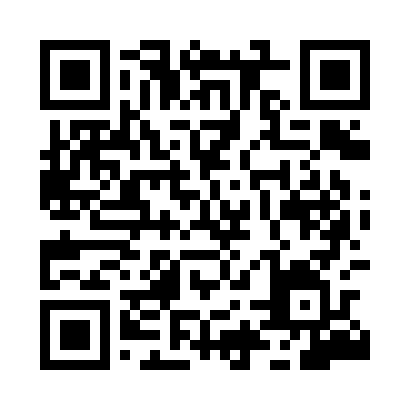 Prayer times for Tavarede, PortugalWed 1 May 2024 - Fri 31 May 2024High Latitude Method: Angle Based RulePrayer Calculation Method: Muslim World LeagueAsar Calculation Method: HanafiPrayer times provided by https://www.salahtimes.comDateDayFajrSunriseDhuhrAsrMaghribIsha1Wed4:516:351:326:288:3110:082Thu4:496:331:326:288:3210:103Fri4:476:321:326:298:3310:114Sat4:456:311:326:298:3410:135Sun4:446:301:326:308:3510:146Mon4:426:291:326:308:3610:167Tue4:416:271:326:318:3710:178Wed4:396:261:326:328:3810:199Thu4:376:251:326:328:3910:2010Fri4:366:241:326:338:4010:2111Sat4:346:231:326:338:4110:2312Sun4:336:221:326:348:4210:2413Mon4:316:211:326:348:4310:2614Tue4:306:201:326:358:4410:2715Wed4:286:191:326:358:4510:2916Thu4:276:181:326:368:4610:3017Fri4:256:181:326:368:4710:3118Sat4:246:171:326:378:4710:3319Sun4:236:161:326:388:4810:3420Mon4:216:151:326:388:4910:3621Tue4:206:141:326:398:5010:3722Wed4:196:141:326:398:5110:3823Thu4:186:131:326:408:5210:4024Fri4:166:121:326:408:5310:4125Sat4:156:121:326:418:5410:4226Sun4:146:111:336:418:5410:4327Mon4:136:101:336:428:5510:4528Tue4:126:101:336:428:5610:4629Wed4:116:091:336:428:5710:4730Thu4:106:091:336:438:5810:4831Fri4:096:081:336:438:5810:49